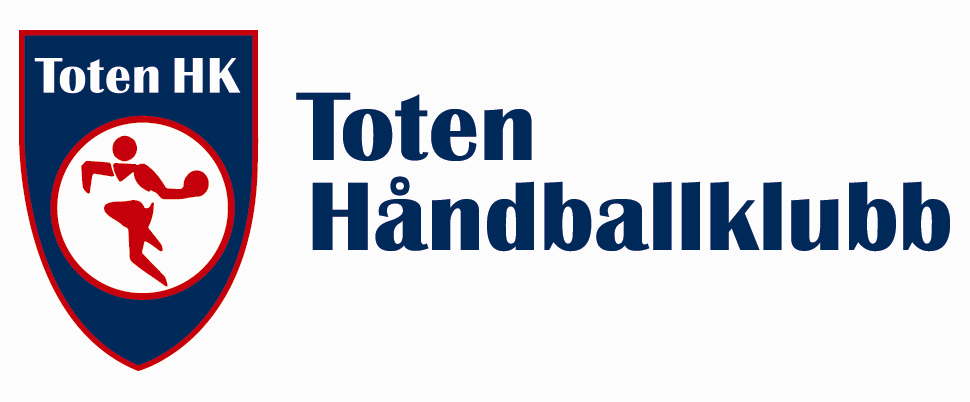 EKSTRAORDINÆRT ÅRSMØTETOTEN HK2. SEPTEMBER 2020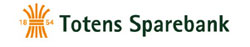 Hovedsponsor SAK 1. GODKJENNING AV INNKALLINGInnkalling til ekstraordinært årsmøte ble annonsert på Toten HK sin FB-side og hjemmeside 19. august 2020. 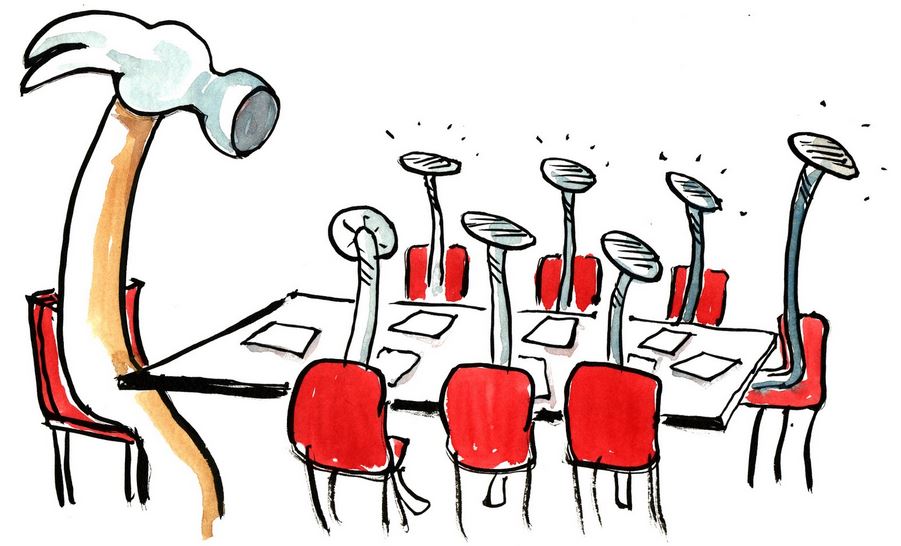                        Årsmøte gjennomføres etter demokratiske retningslinjer!SAK 2. GODKJENNING AV SAKSLISTE  1. Godkjenning av innkalling  2. Godkjenning av saksliste 3. KonstitueringValg av dirigent 	Valg av sekretær	Valg av to personer til å underskrive protokoll  4. Valg 5. Avslutning SAK 3. KONSTITUERINGValg av dirigentValg av sekretær Valg av to personer til å underskrive protokollSAK 4. VALGAlle styremedlemmer bortsett fra ledervervet ble besatt på ordinært årsmøte 14.05.20. Valgkommiteen har nå funnet en kandidat til ledervervet. Valgkomiteen foreslår at HELENE SOLVANG TROGSTAD velges til ny leder i Toten HK.(Se vedlegg for øvrige styremedlemmer valgt 14.05.20)SAK 5. AVSLUTNING